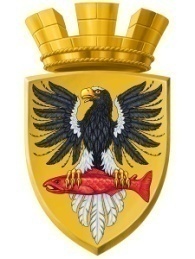 Р О С С И Й С К А Я  Ф Е Д Е Р А Ц И ЯКАМЧАТСКИЙ КРАЙП О С Т А Н О В Л Е Н И ЕАДМИНИСТРАЦИИ ЕЛИЗОВСКОГО ГОРОДСКОГО ПОСЕЛЕНИЯОт 03.08.2018 года                                                                                                               № 1105-п         г.ЕлизовоО размещении в федеральной информационной адресной системе сведений об адресах присвоенных объектам адресации – помещениям в многоквартирном жилом доме            № 41 по ул. Ленина в г. Елизово	Руководствуясь ч.3 ст.5 и ч.3 ст.9 Федерального закона от 28.12.2013        № 443-ФЗ «О федеральной информационной адресной системе и о внесении изменений в Федеральный закон «Об общих принципах организации местного самоуправления в Российской Федерации», ст. 14 Федерального закона от 06.10.2003 № 131-ФЗ «Об общих принципах организации местного самоуправления в РФ», Уставом Елизовского городского поселения, Приказом Минфина России от 05.11.2015 № 171н «Об утверждении Перечня элементов планировочной структуры, элементов улично-дорожной сети, элементов объектов адресации, типов зданий (сооружений), помещений, используемых в качестве реквизитов адреса, и Правил сокращенного наименования адресообразующих элементов», в целях актуализации информации в федеральной информационной адресной системе,ПОСТАНОВЛЯЮ:1. Разместить в федеральной информационной адресной системе сведения об адресах, присвоенных объектам адресации - помещениям в многоквартирном жилом доме № 41 по ул. Ленина в г. Елизово, ранее не размещенные в государственном адресном реестре, согласно приложению к настоящему постановлению.2. Направить данное постановление в федеральную информационную адресную систему для внесения сведений установленных данным постановлением.Управлению делами администрации Елизовского городского поселения опубликовать (обнародовать) настоящее постановление в средствах массовой информации и разместить в информационно-телекоммуникационной сети «Интернет» на официальном сайте администрации Елизовского городского поселения.Контроль за исполнением настоящего постановления возложить на руководителя Управления архитектуры и градостроительства администрации Елизовского городского поселения.ВрИО Главы администрации Елизовского городского поселения                                                    Д.Б. ЩипицынПриложение к постановлению администрации Елизовского городского поселенияот 03.08.2018 № 1105 -пПриложение к постановлению администрации Елизовского городского поселенияот 03.08.2018 № 1105 -пПриложение к постановлению администрации Елизовского городского поселенияот 03.08.2018 № 1105 -пПриложение к постановлению администрации Елизовского городского поселенияот 03.08.2018 № 1105 -пПриложение к постановлению администрации Елизовского городского поселенияот 03.08.2018 № 1105 -пПриложение к постановлению администрации Елизовского городского поселенияот 03.08.2018 № 1105 -пПриложение к постановлению администрации Елизовского городского поселенияот 03.08.2018 № 1105 -пПриложение к постановлению администрации Елизовского городского поселенияот 03.08.2018 № 1105 -п1.Помещение,Помещение,кадастровый номер   41:05:0101001:5191кадастровый номер   41:05:0101001:5191кадастровый номер   41:05:0101001:5191Россия, Камчатский край,1.Елизовский муниципальный  район, Елизовское городское поселение, Елизово г.,  Елизовский муниципальный  район, Елизовское городское поселение, Елизово г.,  Елизовский муниципальный  район, Елизовское городское поселение, Елизово г.,  Елизовский муниципальный  район, Елизовское городское поселение, Елизово г.,  Елизовский муниципальный  район, Елизовское городское поселение, Елизово г.,  Елизовский муниципальный  район, Елизовское городское поселение, Елизово г.,  1.Ленина ул.,Ленина ул.,д. 41,кв.1.кв.1.2.Помещение,Помещение,кадастровый номер   41:05:0101001:5192кадастровый номер   41:05:0101001:5192кадастровый номер   41:05:0101001:5192Россия, Камчатский край,2.Елизовский муниципальный  район, Елизовское городское поселение, Елизово г.,  Елизовский муниципальный  район, Елизовское городское поселение, Елизово г.,  Елизовский муниципальный  район, Елизовское городское поселение, Елизово г.,  Елизовский муниципальный  район, Елизовское городское поселение, Елизово г.,  Елизовский муниципальный  район, Елизовское городское поселение, Елизово г.,  Елизовский муниципальный  район, Елизовское городское поселение, Елизово г.,  2.Ленина ул.,Ленина ул.,д. 41,кв.2.кв.2.3.Помещение,Помещение,кадастровый номер   41:05:0101001:5193кадастровый номер   41:05:0101001:5193кадастровый номер   41:05:0101001:5193Россия, Камчатский край,3.Елизовский муниципальный  район, Елизовское городское поселение, Елизово г.,  Елизовский муниципальный  район, Елизовское городское поселение, Елизово г.,  Елизовский муниципальный  район, Елизовское городское поселение, Елизово г.,  Елизовский муниципальный  район, Елизовское городское поселение, Елизово г.,  Елизовский муниципальный  район, Елизовское городское поселение, Елизово г.,  Елизовский муниципальный  район, Елизовское городское поселение, Елизово г.,  3.Ленина ул.,Ленина ул.,д. 41,кв.3.кв.3.4.Помещение,Помещение,кадастровый номер   41:05:0101001:5194кадастровый номер   41:05:0101001:5194кадастровый номер   41:05:0101001:5194Россия, Камчатский край,4.Елизовский муниципальный  район, Елизовское городское поселение, Елизово г.,  Елизовский муниципальный  район, Елизовское городское поселение, Елизово г.,  Елизовский муниципальный  район, Елизовское городское поселение, Елизово г.,  Елизовский муниципальный  район, Елизовское городское поселение, Елизово г.,  Елизовский муниципальный  район, Елизовское городское поселение, Елизово г.,  Елизовский муниципальный  район, Елизовское городское поселение, Елизово г.,  4.Ленина ул.,Ленина ул.,д. 41,кв.4.кв.4.5.Помещение,Помещение,кадастровый номер   41:05:0101001:5199кадастровый номер   41:05:0101001:5199кадастровый номер   41:05:0101001:5199Россия, Камчатский край,5.Елизовский муниципальный  район, Елизовское городское поселение, Елизово г.,  Елизовский муниципальный  район, Елизовское городское поселение, Елизово г.,  Елизовский муниципальный  район, Елизовское городское поселение, Елизово г.,  Елизовский муниципальный  район, Елизовское городское поселение, Елизово г.,  Елизовский муниципальный  район, Елизовское городское поселение, Елизово г.,  Елизовский муниципальный  район, Елизовское городское поселение, Елизово г.,  5.Ленина ул.,Ленина ул.,д. 41,кв.5.кв.5.6.Помещение,Помещение,кадастровый номер   41:05:0101001:5200кадастровый номер   41:05:0101001:5200кадастровый номер   41:05:0101001:5200Россия, Камчатский край,6.Елизовский муниципальный  район, Елизовское городское поселение, Елизово г.,  Елизовский муниципальный  район, Елизовское городское поселение, Елизово г.,  Елизовский муниципальный  район, Елизовское городское поселение, Елизово г.,  Елизовский муниципальный  район, Елизовское городское поселение, Елизово г.,  Елизовский муниципальный  район, Елизовское городское поселение, Елизово г.,  Елизовский муниципальный  район, Елизовское городское поселение, Елизово г.,  6.Ленина ул.,Ленина ул.,д. 41,кв.6.кв.6.7.Помещение,Помещение,кадастровый номер   41:05:0101001:5201кадастровый номер   41:05:0101001:5201кадастровый номер   41:05:0101001:5201Россия, Камчатский край,7.Елизовский муниципальный  район, Елизовское городское поселение, Елизово г.,  Елизовский муниципальный  район, Елизовское городское поселение, Елизово г.,  Елизовский муниципальный  район, Елизовское городское поселение, Елизово г.,  Елизовский муниципальный  район, Елизовское городское поселение, Елизово г.,  Елизовский муниципальный  район, Елизовское городское поселение, Елизово г.,  Елизовский муниципальный  район, Елизовское городское поселение, Елизово г.,  7.Ленина ул.,Ленина ул.,д. 41,кв.7.кв.7.8.Помещение,Помещение,кадастровый номер   41:05:0101001:5202кадастровый номер   41:05:0101001:5202кадастровый номер   41:05:0101001:5202Россия, Камчатский край,8.Елизовский муниципальный  район, Елизовское городское поселение, Елизово г.,  Елизовский муниципальный  район, Елизовское городское поселение, Елизово г.,  Елизовский муниципальный  район, Елизовское городское поселение, Елизово г.,  Елизовский муниципальный  район, Елизовское городское поселение, Елизово г.,  Елизовский муниципальный  район, Елизовское городское поселение, Елизово г.,  Елизовский муниципальный  район, Елизовское городское поселение, Елизово г.,  8.Ленина ул.,Ленина ул.,д. 41,кв.8.кв.8.9.Помещение,Помещение,кадастровый номер   41:05:0101001:5207кадастровый номер   41:05:0101001:5207кадастровый номер   41:05:0101001:5207Россия, Камчатский край,9.Елизовский муниципальный  район, Елизовское городское поселение, Елизово г.,  Елизовский муниципальный  район, Елизовское городское поселение, Елизово г.,  Елизовский муниципальный  район, Елизовское городское поселение, Елизово г.,  Елизовский муниципальный  район, Елизовское городское поселение, Елизово г.,  Елизовский муниципальный  район, Елизовское городское поселение, Елизово г.,  Елизовский муниципальный  район, Елизовское городское поселение, Елизово г.,  9.Ленина ул.,Ленина ул.,д. 41,кв.9.кв.9.10.Помещение,Помещение,кадастровый номер   41:05:0101001:5208кадастровый номер   41:05:0101001:5208кадастровый номер   41:05:0101001:5208Россия, Камчатский край,10.Елизовский муниципальный  район, Елизовское городское поселение, Елизово г.,  Елизовский муниципальный  район, Елизовское городское поселение, Елизово г.,  Елизовский муниципальный  район, Елизовское городское поселение, Елизово г.,  Елизовский муниципальный  район, Елизовское городское поселение, Елизово г.,  Елизовский муниципальный  район, Елизовское городское поселение, Елизово г.,  Елизовский муниципальный  район, Елизовское городское поселение, Елизово г.,  10.Ленина ул.,Ленина ул.,д. 41,кв.10.кв.10.11.Помещение,Помещение,кадастровый номер   41:05:0101001:5209кадастровый номер   41:05:0101001:5209кадастровый номер   41:05:0101001:5209Россия, Камчатский край,11.Елизовский муниципальный  район, Елизовское городское поселение, Елизово г.,  Елизовский муниципальный  район, Елизовское городское поселение, Елизово г.,  Елизовский муниципальный  район, Елизовское городское поселение, Елизово г.,  Елизовский муниципальный  район, Елизовское городское поселение, Елизово г.,  Елизовский муниципальный  район, Елизовское городское поселение, Елизово г.,  Елизовский муниципальный  район, Елизовское городское поселение, Елизово г.,  11.Ленина ул.,Ленина ул.,д. 41,кв.11.кв.11.12.Помещение,Помещение,кадастровый номер   41:05:0101001:5210кадастровый номер   41:05:0101001:5210кадастровый номер   41:05:0101001:5210Россия, Камчатский край,12.Елизовский муниципальный  район, Елизовское городское поселение, Елизово г.,  Елизовский муниципальный  район, Елизовское городское поселение, Елизово г.,  Елизовский муниципальный  район, Елизовское городское поселение, Елизово г.,  Елизовский муниципальный  район, Елизовское городское поселение, Елизово г.,  Елизовский муниципальный  район, Елизовское городское поселение, Елизово г.,  Елизовский муниципальный  район, Елизовское городское поселение, Елизово г.,  12.Ленина ул.,Ленина ул.,д. 41,кв.12.кв.12.13.Помещение,Помещение,кадастровый номер   41:05:0101001:5215кадастровый номер   41:05:0101001:5215кадастровый номер   41:05:0101001:5215Россия, Камчатский край,13.Елизовский муниципальный  район, Елизовское городское поселение, Елизово г.,  Елизовский муниципальный  район, Елизовское городское поселение, Елизово г.,  Елизовский муниципальный  район, Елизовское городское поселение, Елизово г.,  Елизовский муниципальный  район, Елизовское городское поселение, Елизово г.,  Елизовский муниципальный  район, Елизовское городское поселение, Елизово г.,  Елизовский муниципальный  район, Елизовское городское поселение, Елизово г.,  13.Ленина ул.,Ленина ул.,д. 41,кв.13.кв.13.14.Помещение,Помещение,кадастровый номер   41:05:0101001:5216кадастровый номер   41:05:0101001:5216кадастровый номер   41:05:0101001:5216Россия, Камчатский край,14.Елизовский муниципальный  район, Елизовское городское поселение, Елизово г.,  Елизовский муниципальный  район, Елизовское городское поселение, Елизово г.,  Елизовский муниципальный  район, Елизовское городское поселение, Елизово г.,  Елизовский муниципальный  район, Елизовское городское поселение, Елизово г.,  Елизовский муниципальный  район, Елизовское городское поселение, Елизово г.,  Елизовский муниципальный  район, Елизовское городское поселение, Елизово г.,  14.Ленина ул.,Ленина ул.,д. 41,кв.14.кв.14.15.Помещение,Помещение,кадастровый номер   41:05:0101001:5217кадастровый номер   41:05:0101001:5217кадастровый номер   41:05:0101001:5217Россия, Камчатский край,15.Елизовский муниципальный  район, Елизовское городское поселение, Елизово г.,  Елизовский муниципальный  район, Елизовское городское поселение, Елизово г.,  Елизовский муниципальный  район, Елизовское городское поселение, Елизово г.,  Елизовский муниципальный  район, Елизовское городское поселение, Елизово г.,  Елизовский муниципальный  район, Елизовское городское поселение, Елизово г.,  Елизовский муниципальный  район, Елизовское городское поселение, Елизово г.,  15.Ленина ул.,Ленина ул.,д. 41,кв.15.кв.15.16.Помещение,Помещение,кадастровый номер   41:05:0101001:5218кадастровый номер   41:05:0101001:5218кадастровый номер   41:05:0101001:5218Россия, Камчатский край,16.Елизовский муниципальный  район, Елизовское городское поселение, Елизово г.,  Елизовский муниципальный  район, Елизовское городское поселение, Елизово г.,  Елизовский муниципальный  район, Елизовское городское поселение, Елизово г.,  Елизовский муниципальный  район, Елизовское городское поселение, Елизово г.,  Елизовский муниципальный  район, Елизовское городское поселение, Елизово г.,  Елизовский муниципальный  район, Елизовское городское поселение, Елизово г.,  16.Ленина ул.,Ленина ул.,д. 41,кв.16.кв.16.17.Помещение,Помещение,кадастровый номер   41:05:0101001:5195кадастровый номер   41:05:0101001:5195кадастровый номер   41:05:0101001:5195Россия, Камчатский край,17.Елизовский муниципальный  район, Елизовское городское поселение, Елизово г.,  Елизовский муниципальный  район, Елизовское городское поселение, Елизово г.,  Елизовский муниципальный  район, Елизовское городское поселение, Елизово г.,  Елизовский муниципальный  район, Елизовское городское поселение, Елизово г.,  Елизовский муниципальный  район, Елизовское городское поселение, Елизово г.,  Елизовский муниципальный  район, Елизовское городское поселение, Елизово г.,  17.Ленина ул.,Ленина ул.,д. 41,кв.17.кв.17.18.Помещение,Помещение,кадастровый номер   41:05:0101001:5196кадастровый номер   41:05:0101001:5196кадастровый номер   41:05:0101001:5196Россия, Камчатский край,18.Елизовский муниципальный  район, Елизовское городское поселение, Елизово г.,  Елизовский муниципальный  район, Елизовское городское поселение, Елизово г.,  Елизовский муниципальный  район, Елизовское городское поселение, Елизово г.,  Елизовский муниципальный  район, Елизовское городское поселение, Елизово г.,  Елизовский муниципальный  район, Елизовское городское поселение, Елизово г.,  Елизовский муниципальный  район, Елизовское городское поселение, Елизово г.,  18.Ленина ул.,Ленина ул.,д. 41,кв.18.кв.18.19.Помещение,Помещение,кадастровый номер   41:05:0101001:5197кадастровый номер   41:05:0101001:5197кадастровый номер   41:05:0101001:5197Россия, Камчатский край,19.Елизовский муниципальный  район, Елизовское городское поселение, Елизово г.,  Елизовский муниципальный  район, Елизовское городское поселение, Елизово г.,  Елизовский муниципальный  район, Елизовское городское поселение, Елизово г.,  Елизовский муниципальный  район, Елизовское городское поселение, Елизово г.,  Елизовский муниципальный  район, Елизовское городское поселение, Елизово г.,  Елизовский муниципальный  район, Елизовское городское поселение, Елизово г.,  19.Ленина ул.,Ленина ул.,д. 41,кв.19.кв.19.20.Помещение,Помещение,кадастровый номер   41:05:0101001:5198кадастровый номер   41:05:0101001:5198кадастровый номер   41:05:0101001:5198Россия, Камчатский край,20.Елизовский муниципальный  район, Елизовское городское поселение, Елизово г.,  Елизовский муниципальный  район, Елизовское городское поселение, Елизово г.,  Елизовский муниципальный  район, Елизовское городское поселение, Елизово г.,  Елизовский муниципальный  район, Елизовское городское поселение, Елизово г.,  Елизовский муниципальный  район, Елизовское городское поселение, Елизово г.,  Елизовский муниципальный  район, Елизовское городское поселение, Елизово г.,  20.Ленина ул.,Ленина ул.,д. 41,кв.20.кв.20.21.Помещение,Помещение,кадастровый номер   41:05:0101001:5203кадастровый номер   41:05:0101001:5203кадастровый номер   41:05:0101001:5203Россия, Камчатский край,21.Елизовский муниципальный  район, Елизовское городское поселение, Елизово г.,  Елизовский муниципальный  район, Елизовское городское поселение, Елизово г.,  Елизовский муниципальный  район, Елизовское городское поселение, Елизово г.,  Елизовский муниципальный  район, Елизовское городское поселение, Елизово г.,  Елизовский муниципальный  район, Елизовское городское поселение, Елизово г.,  Елизовский муниципальный  район, Елизовское городское поселение, Елизово г.,  21.Ленина ул.,Ленина ул.,д. 41,кв.21.кв.21.22.Помещение,Помещение,кадастровый номер   41:05:0101001:5204кадастровый номер   41:05:0101001:5204кадастровый номер   41:05:0101001:5204Россия, Камчатский край,22.Елизовский муниципальный  район, Елизовское городское поселение, Елизово г.,  Елизовский муниципальный  район, Елизовское городское поселение, Елизово г.,  Елизовский муниципальный  район, Елизовское городское поселение, Елизово г.,  Елизовский муниципальный  район, Елизовское городское поселение, Елизово г.,  Елизовский муниципальный  район, Елизовское городское поселение, Елизово г.,  Елизовский муниципальный  район, Елизовское городское поселение, Елизово г.,  22.Ленина ул.,Ленина ул.,д. 41,кв.22.кв.22.23.Помещение,Помещение,кадастровый номер   41:05:0101001:5205кадастровый номер   41:05:0101001:5205кадастровый номер   41:05:0101001:5205Россия, Камчатский край,23.Елизовский муниципальный  район, Елизовское городское поселение, Елизово г.,  Елизовский муниципальный  район, Елизовское городское поселение, Елизово г.,  Елизовский муниципальный  район, Елизовское городское поселение, Елизово г.,  Елизовский муниципальный  район, Елизовское городское поселение, Елизово г.,  Елизовский муниципальный  район, Елизовское городское поселение, Елизово г.,  Елизовский муниципальный  район, Елизовское городское поселение, Елизово г.,  23.Ленина ул.,Ленина ул.,д. 41,кв.23.кв.23.24.Помещение,Помещение,кадастровый номер   41:05:0101001:5206кадастровый номер   41:05:0101001:5206кадастровый номер   41:05:0101001:5206Россия, Камчатский край,24.Елизовский муниципальный  район, Елизовское городское поселение, Елизово г.,  Елизовский муниципальный  район, Елизовское городское поселение, Елизово г.,  Елизовский муниципальный  район, Елизовское городское поселение, Елизово г.,  Елизовский муниципальный  район, Елизовское городское поселение, Елизово г.,  Елизовский муниципальный  район, Елизовское городское поселение, Елизово г.,  Елизовский муниципальный  район, Елизовское городское поселение, Елизово г.,  24.Ленина ул.,Ленина ул.,д. 41,кв.24.кв.24.25.Помещение,Помещение,кадастровый номер   41:05:0101001:5211кадастровый номер   41:05:0101001:5211кадастровый номер   41:05:0101001:5211Россия, Камчатский край,25.Елизовский муниципальный  район, Елизовское городское поселение, Елизово г.,  Елизовский муниципальный  район, Елизовское городское поселение, Елизово г.,  Елизовский муниципальный  район, Елизовское городское поселение, Елизово г.,  Елизовский муниципальный  район, Елизовское городское поселение, Елизово г.,  Елизовский муниципальный  район, Елизовское городское поселение, Елизово г.,  Елизовский муниципальный  район, Елизовское городское поселение, Елизово г.,  25.Ленина ул.,Ленина ул.,д. 41,кв.25.кв.25.26.Помещение,Помещение,кадастровый номер   41:05:0101001:5212кадастровый номер   41:05:0101001:5212кадастровый номер   41:05:0101001:5212Россия, Камчатский край,26.Елизовский муниципальный  район, Елизовское городское поселение, Елизово г.,  Елизовский муниципальный  район, Елизовское городское поселение, Елизово г.,  Елизовский муниципальный  район, Елизовское городское поселение, Елизово г.,  Елизовский муниципальный  район, Елизовское городское поселение, Елизово г.,  Елизовский муниципальный  район, Елизовское городское поселение, Елизово г.,  Елизовский муниципальный  район, Елизовское городское поселение, Елизово г.,  26.Ленина ул.,Ленина ул.,д. 41,кв.26.кв.26.27.Помещение,Помещение,кадастровый номер   41:05:0101001:5213кадастровый номер   41:05:0101001:5213кадастровый номер   41:05:0101001:5213Россия, Камчатский край,27.Елизовский муниципальный  район, Елизовское городское поселение, Елизово г.,  Елизовский муниципальный  район, Елизовское городское поселение, Елизово г.,  Елизовский муниципальный  район, Елизовское городское поселение, Елизово г.,  Елизовский муниципальный  район, Елизовское городское поселение, Елизово г.,  Елизовский муниципальный  район, Елизовское городское поселение, Елизово г.,  Елизовский муниципальный  район, Елизовское городское поселение, Елизово г.,  27.Ленина ул.,Ленина ул.,д. 41,кв.27.кв.27.28.Помещение,Помещение,кадастровый номер   41:05:0101001:5214кадастровый номер   41:05:0101001:5214кадастровый номер   41:05:0101001:5214Россия, Камчатский край,28.Елизовский муниципальный  район, Елизовское городское поселение, Елизово г.,  Елизовский муниципальный  район, Елизовское городское поселение, Елизово г.,  Елизовский муниципальный  район, Елизовское городское поселение, Елизово г.,  Елизовский муниципальный  район, Елизовское городское поселение, Елизово г.,  Елизовский муниципальный  район, Елизовское городское поселение, Елизово г.,  Елизовский муниципальный  район, Елизовское городское поселение, Елизово г.,  28.Ленина ул.,Ленина ул.,д. 41,кв.28.кв.28.29.Помещение,Помещение,кадастровый номер   41:05:0101001:5219кадастровый номер   41:05:0101001:5219кадастровый номер   41:05:0101001:5219Россия, Камчатский край,29.Елизовский муниципальный  район, Елизовское городское поселение, Елизово г.,  Елизовский муниципальный  район, Елизовское городское поселение, Елизово г.,  Елизовский муниципальный  район, Елизовское городское поселение, Елизово г.,  Елизовский муниципальный  район, Елизовское городское поселение, Елизово г.,  Елизовский муниципальный  район, Елизовское городское поселение, Елизово г.,  Елизовский муниципальный  район, Елизовское городское поселение, Елизово г.,  29.Ленина ул.,Ленина ул.,д. 41,кв.29.кв.29.30.Помещение,Помещение,кадастровый номер   41:05:0101001:5220кадастровый номер   41:05:0101001:5220кадастровый номер   41:05:0101001:5220Россия, Камчатский край,30.Елизовский муниципальный  район, Елизовское городское поселение, Елизово г.,  Елизовский муниципальный  район, Елизовское городское поселение, Елизово г.,  Елизовский муниципальный  район, Елизовское городское поселение, Елизово г.,  Елизовский муниципальный  район, Елизовское городское поселение, Елизово г.,  Елизовский муниципальный  район, Елизовское городское поселение, Елизово г.,  Елизовский муниципальный  район, Елизовское городское поселение, Елизово г.,  30.Ленина ул.,Ленина ул.,д. 41,кв.30.кв.30.31.Помещение,Помещение,кадастровый номер   41:05:0101001:5221кадастровый номер   41:05:0101001:5221кадастровый номер   41:05:0101001:5221Россия, Камчатский край,31.Елизовский муниципальный  район, Елизовское городское поселение, Елизово г.,  Елизовский муниципальный  район, Елизовское городское поселение, Елизово г.,  Елизовский муниципальный  район, Елизовское городское поселение, Елизово г.,  Елизовский муниципальный  район, Елизовское городское поселение, Елизово г.,  Елизовский муниципальный  район, Елизовское городское поселение, Елизово г.,  Елизовский муниципальный  район, Елизовское городское поселение, Елизово г.,  31.Ленина ул.,Ленина ул.,д. 41,кв.31.кв.31.32.Помещение,Помещение,кадастровый номер   41:05:0101001:5222кадастровый номер   41:05:0101001:5222кадастровый номер   41:05:0101001:5222Россия, Камчатский край,32.Елизовский муниципальный  район, Елизовское городское поселение, Елизово г.,  Елизовский муниципальный  район, Елизовское городское поселение, Елизово г.,  Елизовский муниципальный  район, Елизовское городское поселение, Елизово г.,  Елизовский муниципальный  район, Елизовское городское поселение, Елизово г.,  Елизовский муниципальный  район, Елизовское городское поселение, Елизово г.,  Елизовский муниципальный  район, Елизовское городское поселение, Елизово г.,  32.Ленина ул.,Ленина ул.,д. 41,кв.32.кв.32.